Current approved CTP programs02/10/12http://studentaid.ed.gov/PORTALSWebApp/students/english/CTPProgramList.jsp 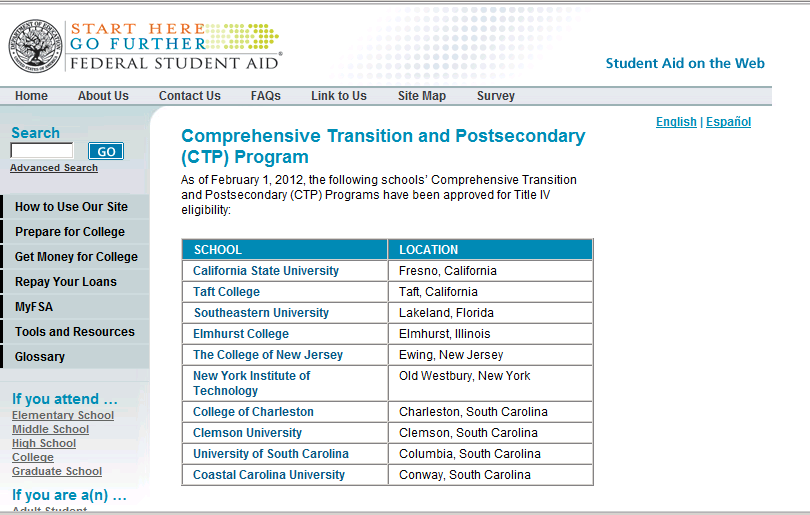 Public InstitutionsPrivate Institutions1California State UniversitySoutheastern University2Taft CollegeElmhurst College3The College of New Jersey4New York Institute of Technology5College of Charleston6Clemson University7University of South Carolina8Coastal Carolina University9101112